Chủ đề: [Giải toán 6 sách kết nối tri thức với cuộc sống] - Luyện tập chung trang 13Dưới đây Đọc tài liệu xin gợi ý trả lời Bài 6.14 trang 14 SGK Toán lớp 6 Tập 2 sách Kết nối tri thức với cuộc sống theo chuẩn chương trình mới của Bộ GD&ĐT:Giải Bài 6.14 trang 14 Toán lớp 6 Tập 2 Kết nối tri thứcCâu hỏi : Quy đồng mẫu các phân số sau: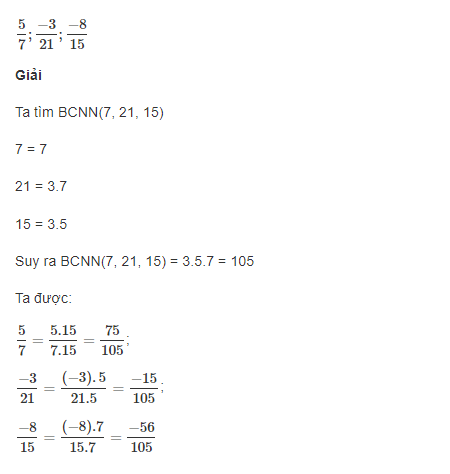 -/-Vậy là trên đây Đọc tài liệu đã hướng dẫn các em hoàn thiện phần giải toán 6: Bài 6.14 trang 14 Toán lớp 6 Tập 2 Kết nối tri thức. Chúc các em học tốt.